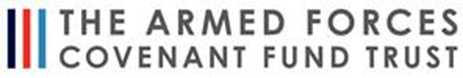 INVITATION TO TENDERPROCUREMENT FOR THE SUPPLY OF RESEARCH SERVICES –EVALUATION OF THE MILITARY COWORKING NETWORKCONTENTSHeading		PagePART 1: BACKGROUND AND REQUIREMENTS				1PART 2: SELECTION QUESTIONNAIRESection A - Background to Selection Questionnaire			8Section B - Standard Selection Questionnaire				11Section C - Exclusion Grounds: Public Procurement			24		PART 3: ITT RESPONSE REQUIREMENTS 					28		PART 4: CONTRACT TERMS AND CONDITIONS				34		PART 5: DEFINITIONS 								35					SCHEDULE 1: SERVICES SPECIFICATION					37				part 1 - BACKGROUND AND REQUIREMENTS introduction and overviewThe Armed Forces Covenant Fund Trustee Limited acting as trustee of the Armed Forces Covenant Fund (“the Trust”) is conducting this Procurement for the supply of research services. Further detail is provided in this ITT and Schedule 1 (Services Specification) of this ITT. You have been invited by the Trust to participate in this Procurement. Bidders must complete Part 2 (Selection Questionnaire) and Part 3 (ITT Response Requirements) in response to Schedule 1. Bidders must also agree to Part 4.This ITT comprises of the following Parts and Sections:Part 1 (Background and Requirements)Part 2 (Selection Questionnaire)Part 3 (ITT Response Requirements)Part 4 (Contract Terms and Conditions – provided separately)Part 5 (Definitions); andSchedule 1 (Services Specification).This ITT is being made available by the Trust to Bidders on the condition that it is used only in connection with this Procurement and for no other purpose.The ITT is provided to all Bidders on the same terms and subject to the same conditions.The purpose of the ITT is to set out the way Bidders must submit their Tender Responses to the Trust. overview of requirementsThe purpose of this Procurement is to identify a suitably qualified and experienced service provider to provide research services. The definitive statement of the Trust’s requirements is set out in the Services Specification in Schedule 1 of the ITT. The Contract will be for a term of 2 YEARS beginning W/C 17 June 2024 indicative procurement timetableAn indicative timetable for the Procurement is set out below. This is intended as a guide only and the Trust reserves the right to amend it at any time. evaluation OF TENDER RESPONSESThe Trust is conducting the Procurement for the purpose of awarding the Contract. The Tender Response that receives the highest score against the evaluation criteria contained in Part 3 below will be the Preferred Tenderer.tender returnBidders agree to be bound by the conditions and limitations contained in this ITT and no purported rejection, variation, or addition by Bidders to these conditions will have any effect.Tender Responses must be received in full by the Tender Response Deadline to info@covenantfund.org.uk. It is the responsibility of Bidders to ensure that their Tender Responses are received by the Trust by the Tender Response Deadline. general instructionsTender ComplianceBidders should note that failure, in the Trust's opinion, to comply with any instructions in this ITT (including for the avoidance of doubt any instructions contained in other documents and referred to in this ITT) will render the Bidder's Tender Response non-compliant and result in disqualification from the Procurement. Bidders are therefore advised to ensure that all members of the Bidder's team are made fully aware of these instructions. Bidders should also note that Tender Responses will be rejected if all of the required information called for in this ITT is not received by the Trust by the Tender Response Deadline.In the event of a discrepancy in or between any elements of the documentation issued in connection with the ITT, the Bidder shall immediately notify the Trust in writing at the email address set out below in paragraph 6.3.Communications with the TrustAll notifications, requests for clarification or further information in connection with the ITT or the Procurement generally must be submitted to info@covenantfund.org.uk. No approach of any kind in connection with the ITT or the Procurement is to be made to any other person within or associated with the Trust, or any other party. Failure to comply with this requirement will result in disqualification from the Procurement.All communications in respect of the ITT or the Procurement generally shall be in the English language.Clarification QuestionsAny request for clarification of this ITT must be submitted as set out in paragraph 6.3 no later than the time and date specified in paragraph 3.1 above. The Trust will endeavour to provide written responses to the clarification requests received prior to the clarification deadline within a reasonable period to allow Bidders to take the responses into account when completing their Tender Responses. The Trust will conduct the clarification process (as it will for the Procurement generally) in such a way as to ensure that Bidders are afforded non-discriminatory and equitable treatment. If the Trust considers any questions or request for clarification to be substantive, except where such an enquiry is of a confidential or commercially sensitive nature, both the question and the response will be communicated where possible in an anonymous or redacted form to all Bidders. If a Bidder considers that the content of any of its questions or requests for clarification are, or would reveal, information of a confidential or commercially sensitive nature relating to its business it should state this clearly and provide reasons. If the Trust agrees with those reasons, it may either:ask the Bidder to withdraw and resubmit the question so that it does not contain, or the response to the question would not reveal, confidential or commercially sensitive information; orpublish the question and response to other Bidders in a redacted form; orrespond to the question and not publish the question or response. If a question or request for clarification is identified as being of a confidential or commercially sensitive nature by a Bidder but the Trust does not agree, it will offer the Bidder the opportunity to withdraw the query or request for clarification.  If the query or request is not withdrawn it will be answered accordingly and details provided to all Bidders.The Trust reserves the right to reject clarification requests containing multiple questions.Any clarification question that the Trust receives and subsequently issues to other Bidders will not identify the originator of the clarification question. It is the responsibility of each Bidder to ensure that the way the clarification question is phrased does not inadvertently identify the Bidder. CommitmentThe issue of the ITT is not to be construed as a commitment by the Trust to award or enter into a contract and the Trust is not bound to accept any offer resulting from it.  Any costs, expenditure, work or effort undertaken, whether or not the Bidder is successful or whether the process is varied in any way, is accordingly a matter solely for the commercial judgement of the Bidder and shall be its sole responsibility.  The Trust reserves the right to vary, cancel or withdraw from the Procurement at any time or to re-invite proposals on the same or any alternative basis.DisclaimerThe ITT, and any other documents or information to which it refers, has been prepared by the Trust in good faith.  However, it does not purport to be comprehensive or to include all of the information Bidders may require or to have been independently verified.  The Trust shall not be liable for any loss or damage arising as a result of any inaccuracy or incompleteness in any information contained in the ITT or any other document or information to which it refers.Subject always to the requirements of paragraph 6.23 (Confidentiality) below, Bidders are responsible for obtaining the information which they consider necessary in connection with the Procurement and must form their own judgement on its validity and suitability.  This ITT should not be considered as an investment recommendation made by the Trust to any Bidder. Each Bidder must make its own independent assessment after making such investigations and taking such professional advice as it deems necessary. Subject always to the requirements of paragraph 6.23 (Confidentiality) below, Bidders considering entering into a contractual relationship with the Trust should make their own investigations and enquiries as to the Trust's requirements beforehand. The subject matter of this ITT shall only have a contractual effect when it is incorporated into the express terms of an executed contract.None of the Trust, their respective servants, agents or advisers make any representations or warranties (express or implied) or accept any liability or responsibility (other than in respect of fraudulent misrepresentation) in relation to the adequacy, accuracy, reasonableness or completeness of the Information or any part of it (including but not limited to, any loss or damage arising as a result of reliance by the Bidder on the Information or any part of it). For the avoidance of doubt where Information is of a historical nature, such Information:may be subject to errors and omissions arising in the ordinary course of operations from time to time; andcannot be relied upon as evidence of future performance.To the extent that this ITT or any Information contains matters of opinion, such opinions may have been correct at the time of which they were held and may no longer be correct or relevant.Whilst the Trust has sought to produce an accurate description of its requirements as they are envisaged at this time, the Trust cannot accept responsibility for the Bidders' interpretation of its requirements. Bidders must form their own conclusions about the methods and resources needed to meet the Trust’s requirements.The Bidder is responsible for verifying the completeness and correctness of this ITT and highlighting to the Trust any deficiencies, conflicts and ambiguities that prevent the Bidder from submitting a Tender Response or responding to any section in an accurate manner.Under no circumstances will the Trust, their respective servants, agents or advisers be liable for any costs or expenses incurred by Bidders and/or their members in this Procurement.Data ReturnAny unsuccessful Bidder must return or destroy (in which case supplying a relevant certificate of destruction) all documents and data provided to it and retained during the course of the Procurement by such date as the Trust may specify.ConfidentialitySubject to the exceptions referred to in paragraph 6.23(d) below, the Information contained in the ITT is made available to Bidders on condition that:Bidders shall not disclose, copy, reproduce, distribute or pass the Information (or any part of it), to any other person;Bidders shall not use the Information (or any part of it) for any purpose other than for the purposes of development of their Tender Responses; Bidders shall comply with the provisions of paragraph 6.36 (Publicity); and Bidders may disclose, distribute or pass the Information (or any part of it) to another person if either:this is done for the sole purpose of preparing that Bidder's Tender Response and the person receiving the Information undertakes in writing to keep the Information on the same terms as set out in this paragraph 6.23; orthe Bidder obtains the prior written consent of the Trust in relation to such disclosure, copying, reproduction, distribution or passing of Information.Any Bidder who does not comply with the requirements set out in paragraph 6.23 above will be disqualified from further participation in the Procurement (without prejudice to any other civil remedies available to the Trust and without prejudice to any criminal liability which such conduct by a Bidder may attract).Non-CollusionAny Bidder who, in connection with this Procurement and without obtaining the prior written consent of the Trust:fixes or adjusts the pricing of its Tender Response by or in accordance with any agreement or arrangement with any other; orenters into any agreement or arrangement with any other Bidder, or causes or induces any other person to enter such agreement or arrangement, that it shall refrain from participating in this restricted process; orcauses or induces any person to enter into such agreement as mentioned in (a) and (b) above or to inform any Bidder of the whole or any part of any other Bidder's Tender Response; oroffers or agrees to pay or give any sum of money, inducement or valuable consideration directly or indirectly to any person for doing or having done or causing or having caused to be done any act or omission in relation to any other Bidder's Tender Response; orcommunicates to any person other than the Trust any element of its Tender Response;will be disqualified from further participation in this Procurement (without prejudice to any other civil remedies available to the Trust and without prejudice to any criminal liability that such conduct by a Bidder may attract).CanvassingAny Bidder who, in connection with this Procurement:offers any inducement, fee or reward to any servant or agent of the Trust or any person acting as an adviser to the Trust in connection with this Procurement or does anything which would constitute a breach of the Prevention of Corruption Act 1889 to 1916 or the Bribery Act 2010; orcontacts any servant or agent of the Trust or any person acting as an adviser to the Trust prior to the commencement of the Contract being entered into about any aspect of this Procurement process in a manner not permitted by the ITT,will be disqualified from further participation in the Procurement at the Trust's absolute discretion (in either case without prejudice to any other civil remedies available to the Trust and without prejudice to any criminal liability which such conduct by Bidder may attract).Conflict of InterestBidders are responsible for ensuring that there are no conflicts of interest either between their own advisers, or between themselves/their own advisers and the Trust and its advisers.  A Bidder must notify the Trust of any conflict of interest or potential conflict of interest as soon as reasonably practicable after it becomes aware of such a conflict.Participation in TendersBidders may only submit a single tender unless this ITT expressly states otherwise. If a Bidder submits more than one tender before the deadline for Tender Responses, the Trust reserves the right to evaluate the last submitted Tender Response and disregard any previous Tender Responses. However, the Trust will clarify with a Bidder which Tender Response is to be evaluated. Participation of Key Sub-ContractorsBidders are permitted to submit one response to this ITT only.  If the Bidder's response to this ITT proposes that it will engage a Key Sub-Contractor, the provisions of this ITT shall, to the extent that they apply to the Bidder, apply equally to a Key Sub-Contractor.Any person that is a proposed Key Sub-Contractor for a Bidder may be a Key Sub-Contractor for one Bidder only. If the Bidder intends to appoint a Key Sub-Contractor, it must ensure that the Key Sub-Contractor is not proposed as a Key Sub-Contractor in any other Bidder's response to this ITT. Any Bidder or Key Sub-Contractor (as the context requires) that, in connection with this Procurement and without obtaining the prior written consent of the Trust:agrees to act as Key Sub-Contractor to more than one Bidder; agrees to appoint a Key Sub-Contractor that is named as the proposed Key Sub-Contractor in relation to another Bidder; causes or induces any person to disclose information relating to the whole or part of another Bidder's response to this ITT; offers or agrees to pay or give any sum of money, inducement or valuable consideration directly or indirectly to any person for doing or having done or causing or having caused to be done any act or omission in relation to another Bidder's response to this ITT; communicates to any person other than the Trust any element of its response to this ITT (except where such disclosures are made in confidence for the purposes of engaging a sub-contractor),will be disqualified from further participation in this Procurement, without prejudice to any other civil remedies available to the Trust and without prejudice to any criminal liability that such conduct by a Bidder or proposed Key Sub-Contractor may attract).  Where this ITT requires information to be provided by a Key Sub-Contractor, that information must be submitted by the relevant Bidder with that Bidder's information as a single response to this ITT. The Bidder will be responsible for the accuracy and completeness of all information that it submits, including that information relating to a Key Sub-Contractor. The Trust's Right to Reject BiddersWithout prejudice to any of the above paragraphs in this section, the Trust will disqualify any Bidder that does not in the Trust's opinion comply with the requirements of the ITT (including but not limited to the prohibitions set out in paragraphs 6.25 to 6.26 inclusive) or any other requirement of the Trust in connection with this Procurement that may from time to time be notified to Bidders.PublicityBidders shall not undertake, or permit to be undertaken at any time, any publicity or activity with any section of the media (including but not limited to making any announcements) in relation to this Procurement other than with the prior written consent of the Trust.  In this paragraph the word "media" includes, but is not limited to, radio, television, newspapers, trade and specialist press, the internet (including social media sites such as X/Twitter and Facebook, blogs, and web forums) and email accessible by the public at large, and the representatives of all such media.CopyrightThe copyright in the ITT (and in the Information generally) is vested in the Trust and may not be reproduced, copied, or stored in any medium without the prior written consent of the Trust.  The ITT and any supplementary documentation issued are and shall remain the property of the Trust, must be returned on demand, and may not be reproduced, copied, or stored in any medium without the prior consent of the Trust.Bidder PresentationsFollowing evaluation of Tender Responses but prior to the notification of contract award, the Trust reserves the right to invite Bidders to present their Tender Responses to the Trust. If the Trust wishes to hold Bidder Presentations, it shall invite the highest scoring Bidder or the top two or three highest scoring Bidders (depending on the closeness of the scores), when the scores for the Technical Criteria and Commercial Criteria are combined.  The presentations will not be separately evaluated.  The purpose of the presentation is solely for verification of Tender Responses. In the event that a presentation, in the opinion of the evaluators, clarifies any aspect of a Bidder’s Tender Response, such that the evaluators would have awarded a different score (whether higher or lower) had any such area been clear within the Bidder’s Tender Response, then the evaluators may adjust any scores as they deem appropriate.  For the avoidance of doubt, evaluators will not be under any obligation to adjust scores awarded to a Tender Response as a result of a presentation, and any such adjustment will be at the sole discretion of the evaluators.  Bidders will not be entitled to amend any part of their Tender Response as part of their presentation, and the Trust reserves the right to disqualify any Bidder who seeks to gain an unfair advantage through amending its Tender Response in any presentation.If you are invited to a Bidder Presentation, further details as to the form, content, venue and time of the presentations will be provided in due course. part 2 – SELECTION QUESTIONNAIRESection A - Background to Selection QuestionnaireThe Trust will evaluate the responses to this SQ on a Pass/Fail basis. If a bidder is awarded a Fail for any question in the SQ, the bid will be excluded from the Procurement.2	responding to the sq2.1	Bidders must provide a completed response to this SQ by the date and time specified in the indicative procurement timetable at paragraph 3.1 above. 2.2	Bidders must demonstrate that the specific exclusion grounds do not apply and that they have the necessary economic and financial standing and technical and professional ability to meet the requirements of the contract.2.3	Bidders must not submit any document or information other than as expressly required by this SQ. 2.4	Bidders must answer every question in a clear and comprehensive manner and in accordance with the instructions in this SQ. Failure to do so may result in the Bidder's SQ response being non-compliant, such that the Bidder is disqualified from the Procurement. 2.5	If a question cannot be answered fully by the Bidder, the Bidder must provide a relevant explanation with reasons. If a question does not apply to the Bidder, it must be marked "Not Applicable".   2.6	Where a Bidder has submitted supporting information in response to a question in this SQ, the relevant response must refer to the supporting information. Similarly, any supporting information required for the SQ response must indicate the question number of the SQ to which it relates. 2.7	Bidders must not include sales materials, brochures or any other supplementary information. 2.8	All responses must be in English. 2.9	All financial information must be clearly denominated in pounds sterling. 2.10	If specific project financial information cannot be provided for reasons of confidentiality, Bidders must state this.2.11	If the Bidder proposes to deliver the Services together with a Key Sub-Contractor, the Bidder must, in addition to providing information in respect of the Bidder’s own organisation, comply with the following in relation to any Key Sub-Contractor:a)	note the requirements of paragraph 6.29 to 6.34 (Participation of Key Sub-Contractors) of PART 1 - BACKGROUND AND REQUIREMENTS;b)	submit a completed Section B (SQ), Part 1, Section 1 (Potential supplier information) in respect of the Key Sub-Contractor;c)	submit a completed Section B (SQ), Part 2, Section 2 (Exclusion Grounds) in respect of the Key Sub-Contractor;d)	state clearly when the experience of the Key Sub-Contractor is relied upon for a case study in Section B (SQ), Part 3, Section 6.3	single procurement document3.1	If a Bidder wishes to respond in the form of a Single Procurement Document as described in regulation 59 of the Regulations, the Bidder must contact the Trust to discuss how the requirements of the SQ can be met. Bidders who choose to submit a Single Procurement Document will need to supplement the information provided to meet the SQ requirements.4	sq evaluation processQuestion 1: Potential Supplier Information and Bidding Model4.1	Bidders must complete this section. Information will be reviewed but will not be evaluated other than for completeness. Question 2 – Section 2: Grounds for Mandatory Exclusion4.2	This section is scored on a "Pass/Fail" basis. If a Bidder has provided an unequivocal "No" to all of the Yes/No questions contained in Question 2 of this SQ, the Bidder will "Pass". 4.3	If a Bidder has failed to provide an unequivocal "No" to any of the questions contained in Question 2, subject to paragraph 4.4 below, the Bidder will "Fail" and will be disqualified from the Procurement. 4.4	The Trust reserves the right not to disqualify the Bidder if it is satisfied that Regulation 57(6) and Regulation 57(7) of the Regulations are met. 4.5	If a Bidder has failed to provide an unequivocal "No" to any of the questions in Part 2, Question 2.1(a) it should provide as much detail as possible in response to questions 2.1(b) and 2.1(c) to enable the Trust to decide whether or not the conditions in Regulation 57(6) and Regulation 57(7) of the Regulations are met. Question 3: Mandatory and Discretionary Exclusion4.6	This section is scored on a "Pass/Fail" basis. If a Bidder has provided an unequivocal "No" to all of the Yes/No questions contained in Question 3 of this SQ, the Bidder will "Pass". 4.7	If a Bidder has failed to provide an unequivocal "No" to any of the questions contained in Question 3.1(a), it should provide as much detail as possible in response to question 3.1(b) of the SQ to enable the Trust to decide whether or not to exclude the Bidder from the Procurement. 4.8	The Bidder will be evaluated as a "Pass" if the Bidder has provided supporting information that demonstrates to the satisfaction of the Trust that the Bidder has taken appropriate remedial action and "self-cleans" or that there are mitigating factors which would mean that any such issues are unlikely to have a material effect on the Bidder's ability and/or suitability to undertake the Contract.  Question 4: Discretionary Exclusion4.9	Question 4 is designed to evaluate whether a Bidder has sufficient credibility and trustworthiness to deliver the contract. A response will "Pass" providing that the Bidder answers "no" in response to the questions in 4.1.Question 5: Economic and Financial Standing4.10	Question 5 is designed to evaluate whether a Bidder has sufficient economic and financial standing to deliver the contract. A response will "Pass" providing that the Bidder provides all of the information requested, or a satisfactory reason why it is not available; and, answers “yes” in question 5.4.4.11	If any Bidder (including any joint venture partner or consortium member) fails to provide confirmation that it will, if requested, enter into a parent company guarantee, the Trust reserves the right to reject that Bidder. 	Question 6: Technical and Professional Ability4.12	Question 6 is designed to evaluate the Bidder's technical and professional ability to deliver the contract. 4.13	Question 6.1 is marked on a “Pass/Fail” basis as follows: 4.14	The Trust reserves the right to contact a customer organisation in relation to whom a case study has been given to ask them to complete a reference to verify that the information provided by the Bidder in relation to the case study.  Bidders may be required to assist the Trust in taking up a reference and for making sure that the appropriate contact is available and willing to provide a reference. 4.15	Question 6.3 will be marked on a “Pass/Fail” basis. A “Pass” will be awarded where either no sub-contracting is intended or, where sub-contracting is intended, the Bidder’s response provides evidence that the Bidder has previously maintained healthy supply chains or otherwise gives the evaluator confidence that sub-contracting will not give rise to significant concerns in terms of either:a)	maintaining the requisite technical and professional ability to deliver the Services; orb)	otherwise affecting the Bidder’s ability to deliver the Services to the requisite standards. Question 7: Insurance and Data Protection4.16	A Bidder will be marked as a “Pass” if the Bidder answers “yes” to all the questions in 7.1. and “yes” to 7.2(a). Question 7.2(b) will be marked on a “Pass/Fail” basis - the Bidder will be evaluated as a "Pass" if the Bidder has provided supporting information that demonstrates to the satisfaction of the Trust that the Bidder has addressed all of the areas in the question.                                                                                                                                                           Section B - Standard Selection QuestionnaireContact details and declarationI declare that to the best of my knowledge the answers submitted and information contained in this complete document are correct and accurate, including parts 1, 2 and part 3. I declare that, upon request and without delay I will provide the certificates and/or documentary evidence referred to in this document except where this documentation can be accessed by the Trust via a national database free of charge or the contracting authority already possesses the documentation. I understand that the information will be used in the selection process to assess my suitability to participate further in this procurement. I understand that the Trust may reject this submission in its entirety if there is a failure to answer all the relevant questions fully, or if false/misleading information or content is provided in any section.I am aware of the consequences of serious misrepresentation.Section C - Exclusion Grounds: Public ProcurementMandatory Exclusion GroundsListed in Public Contract Regulations 2015 (as amended) R57(1), (2) and (3) and the Public Contract Directives 2014/24/EU Article 57(1).Participation in a criminal organisationParticipation offence as defined by section 45 of the Serious Crime Act 2015Conspiracy within the meaning of:section 1 or 1A of the Criminal Law Act 1977; orarticle 9 or 9A of the Criminal Attempts and Conspiracy (Northern Ireland) Order 1983,where that conspiracy relates to participation in a criminal organisation as defined in Article 2 of Council Framework Decision 2008/841/JHA on the fight against organised crime.CorruptionCorruption within the meaning of section 1(2) of the Public Bodies Corrupt Practices Act 1889 or section 1 of the Prevention of Corruption Act 1906;The common law offence of bribery;Bribery within the meaning of sections 1, 2 or 6 of the Bribery Act 2010, or section 113 of the Representation of the People Act 1983.Terrorist offences or offences linked to terrorist activitiesAny offence:listed in section 41 of the Counter Terrorism Act 2008;listed in schedule 2 to that Act where the court has determined that there is a terrorist connection;under sections 44 to 46 of the Serious Crime Act 2007 which relates to an offence covered by the previous two points.Money laundering or terrorist financingMoney laundering within the meaning of sections 340(11) and 415 of the Proceeds of Crime Act 2002An offence in connection with the proceeds of criminal conduct within the meaning of section 93A, 93B or 93C of the Criminal Justice Act 1988 or article 45, 46 or 47 of the Proceeds of Crime (Northern Ireland) Order 1996.Child labour and other forms of trafficking human beingsAn offence under section 4 of the Asylum and Immigration (Treatment of Claimants etc.) Act 2004;An offence under section 59A of the Sexual Offences Act 2003An offence under section 71 of the Coroners and Justice Act 2009;An offence in connection with the proceeds of drug trafficking within the meaning of section 49, 50 or 51 of the Drug Trafficking Act 1994An offence under section 1, 2 or section 4 of the Modern Slavery Act 2015.Non-payment of tax and social security contributions Breach of obligations relating to the payment of taxes or social security contributions that has been established by a judicial or administrative decision.Where any tax returns submitted on or after 1 October 2012 have been found to be incorrect as a result of:HMRC successfully challenging the potential supplier under the General Anti – Abuse Rule (GAAR) or the “Halifax” abuse principle; ora tax authority in a jurisdiction in which the potential supplier is established successfully challenging it under any tax rules or legislation that have an effect equivalent or similar to the GAAR or “Halifax” abuse principle;a failure to notify, or failure of an avoidance scheme which the supplier is or was involved in, under the Disclosure of Tax Avoidance Scheme rules (DOTAS) or any equivalent or similar regime in a jurisdiction in which the supplier is established.Other offences Any other offence within the meaning of Article 57(1) of the Directive as defined by the law of any jurisdiction outside England, Wales and Northern Ireland.Any other offence within the meaning of Article 57(1) of the Directive created after 26th February 2015 in England, Wales or Northern Ireland.Discretionary Exclusions GroundsListed in Public Contract Regulations 2015 (as amended) R57(8) and the Public Contract Directives 2014/24/EU Article 57(4).Obligations in the field of environment, social and labour law.Where an organisation has violated applicable obligations in the fields of environmental, social and labour law established by EU law, national law, collective agreements or by the international environmental, social and labour law provisions listed in Annex X to the Directive (see copy below) as amended from time to time; including, but not limited to, the following:In the last 3 years, where the organisation or any of its Directors or Executive Officers has been in receipt of enforcement/remedial orders in relation to the Health and Safety Executive (or equivalent body).In the last three years, where the organisation has had a complaint upheld following an investigation by the Equality and Human Rights Commission or its predecessors (or a comparable body in any jurisdiction other than the UK), on grounds of alleged unlawful discrimination.In the last three years where the organisation has been convicted of a breach of the Health and Safety legislation.In the last three years, where any finding of unlawful discrimination has been made against the organisation by an Employment Tribunal, an Employment Appeal Tribunal or any other court (or incomparable proceedings in any jurisdiction other than the UK).Where the organisation has been in breach of section 15 of the Immigration, Asylum, and Nationality Act 2006;Where the organisation has a conviction under section 21 of the Immigration, Asylum, and Nationality Act 2006;Where the organisation has been in breach of the National Minimum Wage Act 1998.Bankruptcy, insolvencyBankrupt or is the subject of insolvency or winding-up proceedings, where the organisation’s assets are being administered by a liquidator or by the court, where it is in an arrangement with creditors, where its business activities are suspended or it is in any analogous situation arising from a similar procedure under the laws and regulations of any State.Grave professional misconductGuilty of grave professional misconduct Distortion of competition Entered into agreements with other economic operators aimed at distorting competition.Conflict of interestAware of any conflict of interest within the meaning of regulation 24 due to the participation in the procurement procedureBeen involved in the preparation of the procurement procedure.Advised the contracting authority or contracting entity or otherwise been involved in the preparation of the procurement procedure.Prior performance issuesShown significant or persistent deficiencies in the performance of a substantive requirement under a prior public contract, a prior contract with a contracting entity, or a prior concession contract, which led to early termination of that prior contract, damages or other comparable sanctions.Misrepresentation and undue influence The organisation has influenced the decision-making process of the contracting authority to obtain confidential information that may confer upon the organisation undue advantages in the procurement procedure, or negligently provided misleading information that may have a material influence on decisions concerning exclusion, selection or award, or withheld such information or is not able to submit supporting documents required under regulation 59.Breach of obligations relating to the payment of taxes or social security contributions. The contracting authority reserves the right to use its discretion to exclude a potential supplier where it can demonstrate by any appropriate means that the potential supplier is in breach of its obligations relating to the non-payment of taxes or social security contributions.Additional groundsExtract from Public Procurement Directive 2014/24/EU:LIST OF INTERNATIONAL SOCIAL AND ENVIRONMENTAL CONVENTIONS REFERRED TO IN ARTICLE 18(2) —ILO Convention 87 on Freedom of Association and the Protection of the Right to Organise;ILO Convention 98 on the Right to Organise and Collective Bargaining;ILO Convention 29 on Forced Labour;ILO Convention 105 on the Abolition of Forced Labour;ILO Convention 138 on Minimum Age;ILO Convention 111 on Discrimination (Employment and Occupation);ILO Convention 100 on Equal Remuneration;ILO Convention 182 on Worst Forms of Child Labour;Vienna Convention for the protection of the Ozone Layer and its Montreal Protocol on substances that deplete the Ozone Layer;Basel Convention on the Control of Transboundary Movements of Hazardous Wastes and their Disposal (Basel Convention);Stockholm Convention on Persistent Organic Pollutants (Stockholm POPs Convention)Convention on the Prior Informed Consent Procedure for Certain Hazardous Chemicals and Pesticides in International Trade (UNEP/FAO) (The PIC Convention) Rotterdam, 10 September 1998, and its 3 regional Protocols.Consequences of misrepresentationA serious misrepresentation which induces a contracting authority to enter into a contract may have the following consequences for the signatory that made the misrepresentation:The potential supplier may be excluded from bidding for contracts for three years, under regulation 57(8)(h)(i) of the PCR 2015;The contracting authority may sue the supplier for damages and may rescind the contract under the Misrepresentation Act 1967.If fraud, or fraudulent intent, can be proved, the potential supplier or the responsible officers of the potential supplier may be prosecuted and convicted of the offence of fraud by false representation under s.2 of the Fraud Act 2006, which can carry a sentence of up to 10 years or a fine (or both). If there is a conviction, then the company must be excluded from procurement for five years under reg. 57(1) of the PCR (subject to self-cleaning).part 3 – ITT response requirementsthe evaluation processThis Part 3 sets out the Trust's approach to evaluation of Bidders' Tender Responses. The Trust reserves the right to amend and update the approach to assessment and/or evaluation that is set out in this ITT. It is anticipated that the Trust will carry out an initial assessment of each Bidder's Tender Response to ensure that:the Tender Response has been submitted on time and meets the Trust's submission requirements/instructions which have been notified to the Biddersthe Tender Response is sufficiently complete to enable the response to be evaluated in accordance with the evaluation methodology; andthe Bidder has not contravened any of the terms and conditions of the ITT. Responses that do not meet the requirements set out in paragraph 1.2 may be treated as non-compliant.  Non-compliant bids will be rejected at this point.Following the initial assessment, the Trust will evaluate the Tender Responses against the evaluation criteria set out below. EVALUATION CRITERIABidders must:provide responses to the Technical Criteria – each of the questions set out in paragraph 3; provide response to the Commercial Criteria by completing the Commercial Response Document in Annex A below;complete the Certificate of Tender in the form set out at Annex B below. This requires Bidders to unconditionally accept the Terms of the Contract. A Tender Response shall “Fail” and be excluded from the Procurement if the Bidder does not confirm it unconditionally accepts the terms of the Contract. If the successful Bidder attempts to make amendments before entering into the Contract, the Trust reserves the right to exclude the Bidder and award the Contract to the second ranked bidder in the Procurement; andcomplete the Standard Selection Questionnaire in the form set out in Section B. This is required of all Bidders (single or in a consortium) as per the Public Contracts Regulations 2015. Further information and guidance is provided in the preamble to the questionnaire.technical CRITERIAThe Trust has allocated 90% of the overall available marks to the technical requirements. Bidders are required to provide a response to each of the areas set out in Table 1 below, clearly marked as such in their Tender Response.Table 1 – Technical RequirementsThe Trust will score the response to these technical questions by reference to Table 2 below. Table 2 – Evaluation of Technical RequirementsGuidance for Bidders:Bidders should note that there is a definition of Requirement stated in Part 5 of this ITT. To "address” an aspect of a Requirement, a Bidder must refer to its method of service provision in its response to the relevant Question.Evaluators shall award marks based on the response provided by a Bidder to the Question. When evaluating the response to a Question, evaluators will not make inferences from information contained in the Bidder’s response to another Question or other information otherwise known to the evaluators.Calculating Scored RequirementsEach sub-criterion will be evaluated separately. For each question, the Bidder shall be awarded a score out of 0-4. The evaluators reserve the right to award scores between whole numbers (e.g., 2.5 or 3.8) where and if some benchmark points fall short or are exceeded within a scoring band. The weighted score for each sub-criterion shall be calculated so that: For a score of 0 – the question weighting is multiplied by 0%For a score of 1 – the question weighting is multiplied by 25%For a score of 2 – the question weighting is multiplied by 50%For a score of 3 – the question weighting is multiplied by 75%For a score of 4 – the question weighting is multiplied by 100%For example, if a Bidder receives a score of 3 for each of the Technical questions, its total score for Technical will be 67.5%. This is calculated as follows: Q1 – 40 x 75% = 30Q2 – 45 x 75% = 33.75Q3 – 5 x 75% = 3.75Total = 67.5%COMMERCIAL CRITERIAThe Trust has allocated 10% of the overall available marks for the Commercial Criteria.  Commercial Principles The Trust’s budget for this Contract is up to £50,000 including VAT (if any). Tender Responses that exceed the maximum budget will be rejected and excluded from the Procurement. Bidders’ responses should be clear and concise. Bidders are not permitted to submit prices that are qualified or caveated in any way. Tender Responses that contain any qualifications or caveats will be rejected, if the Bidder does not withdraw any such qualifications or caveats.All costs and charges must be submitted in the Charges Summary Table in Annex A, excluding VAT (if any), and expressed in GBP. Any applicable VAT should be noted separately as indicated. Total Charges and any applicable VAT must not exceed the maximum budget stated in paragraph 4.2 above.The Trust’s only liability to pay the Contractor in respect of the Services shall be payment of the fees specified in Annex A of this Part 2 (Commercial Response Document) and reflected in the Contract. The Commercial Response Document must include every cost and expense of the Contractor in connection with the performance of the Services.Bidders are required to detail the number of days for each element of the Services and day rates in the Commercial Response Document to give the Trust an understanding of how Bidders’ costs are calculated. The Contractor shall be liable for cost overruns (e.g., where elements of the Services take the Contractor longer than original anticipated to complete). The Contractor shall not be entitled to any fees in respect of the Services except those stated at paragraph 4.5 above.Bidders should have regard to Clause 5 of the draft Contract which details the payment mechanism which would be used to pay the Contractor. 10% of the total Charges will be paid at the start of the Contract upon request. 20% of the total Charges will be paid at the end of the Contract following submission of the final report.  All other amounts will be paid quarterly in arrears. Commercial Evaluation Tender Responses that exceed the budget will be rejected and excluded from the Procurement.A Commercial evaluation will be carried out in accordance with the following formula: Commercial Score = Lowest Bidder’s Charges ÷ Bidder’s Charges X Commercial WeightingThe “Total Charges” figure in the Charges Summary Table in the Commercial Response Document (Annex A) will be used for the purposes of the above calculation. For example, if: Bidder A’s Total Charges in the Charges Summary Table are £40,000; andBidder B’s Total Charges in the Charges Summary Table are £35,000 and Bidder B offers the lowest Total Charges in the Procurement,Bidder A’s price score will be 8.75% (£35,000 / £40,000 X 10%) and Bidder B’s price score will be 10% (£35,000 / £35,000 X 10%). Annex A: Commercial Response DocumentCHARGES SUMMARY TABLE  In this table Bidders must set out their total Charges for meeting all of the Trust’s requirements of the Contract. Bidders may insert additional rows and columns if required. A Bidder’s Charges must align with and cover all of the services to be provided as set out in the Services Specification and in its Tender Response. Bidders must take note of the Commercial Principles set out in paragraph 4 of Part 2 above. Annex B: Certificate of TenderFor the attention of: The Armed Forces Covenant Fund Trustee Limited Reference: Procurement for supply of research services – EVALUATION OF THE MILITARY COWORKING NETWORKWe accept the conditions of tendering as per the ITT and confirm that this is a bona fide offer.We attach our response to the ITT and confirm that this has been developed and is tendered in full compliance with the terms set out in the ITT.We confirm that:we unconditionally accept the terms of the Contractthe prices submitted as part of our Tender Response are tendered without any caveats or qualificationsthere are no known impediments which would prevent our entering into the Contract as a result of this ITT response; andthe signatory is duly empowered to sign tenders on behalf of the Bidder.This proposal will remain valid for acceptance by The Armed Forces Covenant Fund Trustee Limited until 6 months from the Tender Response Deadline. part 4: Contract Terms and Conditions [Note to Bidders: The Contract Terms and Conditions are provided in a separate document.]  Part 5 - DefinitionsUnless the context otherwise requires, any meanings given to terms or abbreviations used in the Contract shall have the same meanings when used in this document.  The following words and expressions used within this document shall have the following meanings:Schedule 1Services SpecificationRESEARCH BACKGROUND, AIMS AND OBJECTIVESThe Military Coworking Network (MCN) supports and enables military partners to establish independent, professional lives alongside military life. The primary objectives of the MCN include creating well-equipped coworking spaces, fostering a network of peers, and offering an online community for additional support. These coworking ‘hubs’ are located across the UK and in Cyprus.The first coworking hub was opened in 2017 in Leuchars, Scotland. It was set up by a group of volunteer military partners who wanted somewhere they could go to work, study and learn together, rather than working in isolation. The original aims of the MCN were to help non serving/military partners establish and maintain their own lives via a sense of identity, reducing isolation and loneliness and helping people make friends and connections which allow them to help each other, and to promote community cohesion and strengthen the military community.By 2019, a further five coworking hubs had been established, in Bovington, Chivenor, RAF Leeming, RMA Sandhurst and RAF Brize Norton.In 2020, supported by the Royal Air Forces Association as well as the Naval, Army and RAF Families Federations, the MCN was awarded a two-year grant by the Armed Forces Covenant Fund Trust (the Trust) to enable a pilot project to further develop and expand the MCN to become an international network. The RAF Families Federation took on the management of this funding, and the project, on behalf of the MCN. An independent evaluation of this pilot project, funded as a core component through the Trust’s 2020 grant, was published in mid-2022.The evaluation explored the impact of coworking hubs on serving partners’ professional and personal lives, the impact on family life and the military. Key findings included that the number of hub users was fewer than expected, primarily due to the Covid-19 pandemic, but among those that had used the hubs, access to employment opportunities had improved, job satisfaction increased, and they promoted a greater work-life balance, among other positive effects.In 2023, the Royal Air Forces Association was awarded a grant of almost £200,000 over two years by the Trust through the Armed Forces Families Fund’s Supporting Partners Programme to further establish and expand the MCN, and to increase the number of people using the hubs. Commencing in April 2024, the two-year grant funded project also seeks to provide evidence of how the network can support operational effectiveness and become one of the pillars of the Ministry of Defence’s community support offer. An independent evaluation partner is being sought to evaluate this MCN continuation project.It is expected that the evaluation project will include elements of impact assessment, process evaluation, and economic evaluation. Bidders should consider these three types of evaluations in their proposals and project plan.The overall evaluation should include:An impact evaluation of the Military Coworking Network, including examining the extent to which it has met its aim of supporting and enabling military partners to establish independent, professional lives alongside military life, and its objectives of fostering a network of peers. See 2.2 for additional areas of investigation.A process evaluation reviewing the administration and design of the Military Coworking Network and how it has been implemented.An economic evaluation investigating the value for money of the Military Coworking Network and the individual hubs within it. Wider cost-benefit and cost-saving economic considerations should be included in the evaluation, analysis and recommendations to support future cost and governance modelling for providing working/coworking solutions for military partners, including potential future financing.SERVICE REQUIREMENTSAs detailed in this Specification and supplemented by its Tender Response, the Contractor shall carry out an in-depth impact evaluation of the MCN, particularly focusing on the elements and activities funded by the 2023 grant from the Armed Forces Families Fund’s Supporting Partners Programme, i.e. the extension to the pilot project. However, consideration should be given to the factors explored in the earlier evaluation report, its findings, and the foundations on which this latest funded extension to the project is based.The Contractor shall deploy appropriate and robust methodologies to address the areas outlined in 1.8.1, 1.8.2 and 1.8.3, and the following questions, as a minimum, as part of the evaluation research project.To what extent has the AF3: Supporting Partners Programme grant allowed more work to be undertaken by the MCN to enhance operational effectiveness, increase hub usage and expand the network of hubs?How has the grant enabled the MCN to improve its marketing capacity and capabilities, and its outreach work to the target audience of military partners?To what extent has the extension to the MCN pilot project helped to further reduce loneliness among military partners who are members of the network?What impact has the MCN project had on improving the employment and careers prospects of the members of the network?To what extent have the MCN’s plans for expansion and reallocation of resources succeeded within the extension?How is the MCN meeting new and emerging needs among its members and potential members within the Armed Force community?To what extent has the MCN strengthened partnerships with the MOD and the services to ensure the project is meeting the needs of the communities it serves?To what extent has the MCN and its associated hubs contributed to the operational effectiveness of the UK’s Defence capabilities?Have there been any operational lessons learnt in the implementation and administration of individual hubs and the MCN?What are other short-, medium- and long-term impacts of the MCN? What are the sustainability issues likely to be as the AF3: Supporting Partners Programme grant funds are expended?Are there any other benefits or issues that have emerged within the MCN or as a result of its services?Other considerationsThe evaluation research project will run concurrently with the MCN’s Armed Forces Families Fund’s Supporting Partners Programme grant funded project. It is expected that reporting will take place periodically during this timeframe.Proposals should be a maximum of 10 pages, excluding appendices, using Arial 10pt.[Note to Bidders: The Trust does not wish to constrain Bidders in terms of the design and methods for this research and is open to proposals that meet the aims of the Contract and that will address all the issues set out above.]2.4.		ReportingThe Contractor shall produce two briefing reports as agreed with the Trust on the dates set out below, which highlight any emerging findings and note observations from the ongoing evaluation.The Contractor shall produce a detailed interim evaluation report on the date set out below. As a minimum, this shall include appropriate quantitative and qualitative analysis, details of the methodology and detailed responses to the questions and considerations above as appropriate. The Contractor shall produce a final report on the date set out below, a draft of which will be provided to the Trust to review and approve. The Trust reserves the right to request appropriate amendments before reports are finalised and published.The final report may be made available by the Trust on its Knowledge Network and must therefore be written and produced in a manner suitable for a wide audience. Printed hardcopies of reports will not be required.Other methods of disseminating the findings of the research, such as presentations, will be agreed with the Trust as appropriate.2.5.	Progress meetingsThe Contractor shall attend progress meetings every three months with the Trust and the RAF Association (via Teams or Zoom). The following topics are likely to be discussed:The progress of the evaluation project (the Service);Key issues and challenges that have arisen; andKey findings. NB interim and periodic findings are important as the Trust and the RAF Association would want to implement any learning on an ongoing basis throughout the duration of the grant funded pilot extension, where possible.The Contractor shall circulate an agenda for the Trust to review and add to 5 working days prior to each progress meeting and circulate action focused minutes to the Trust by email within 2 working days following each meeting.2.6.	TimelineThe Contractor shall deliver the Service in accordance with the estimated timescales set out below:[Note to Bidders: The Trust may add reasonable deliverables to this timetable based on the proposals set out in the successful Bidder’s Tender Response.]3.	CONTRACTOR’S TEAM3.1.	The Contractor shall ensure the team it appoints to deliver the Services has the appropriate skills and experience to undertake the Services and meet the Contractor’s obligations under the Contract.3.2.	The Contractor and its delivery team shall, as a minimum, have experience delivering research and evaluation projects relating to the Armed Forces community. Experience and knowledge of issues around employment, mental health and wellbeing would be desirable.3.3.	The Contractor shall always maintain excellent communications with the Trust, ensuring that it is well informed, aware of issues and central to appropriate decision making in relation to progress.  The Contractor shall identify a named contact acting as Contract Manager. The designated person will carry prime responsibility for the Contract. The Contract Manager will liaise with and take instruction from the Trust’s Contract Manager.ActivityDateIssue of ITT16 April 2024Deadline for submission of clarification questions 12pm (midday) 17 May 2024Tender Response Deadline 12pm (midday) on 24 May 2024 Notification of Contract awardw/c 17 June 2024Contract signaturew/c 17 June 2024Pass:In the opinion of the evaluators, the response provided demonstrates that the Bidder has the relevant experience for this Contract and does not give any significant concerns for the evaluators.Fail:In the opinion of the evaluators, the response does not demonstrate that the Bidder has the relevant experience to deliver the Services and/or gives rise to significant concerns for the evaluators. Part 1: Your informationYou must answer all questions in Part 1, 2 and 3Bidders must ensure that every organisation on which they will rely to meet the selection criteria completes and submits their own answers and declaration for Part 1 and 2Section 1Potential supplier informationPotential supplier informationQuestion numberQuestionResponse1.1(a)Full name of potential supplier submitting the information1.1(b) – (i)Registered office address (if applicable)1.1(b) – (ii)Registered website address (if applicable)1.1(c)Trading status:a) public limited companyb) limited company c) limited liability partnership d) other partnership e) sole trader f) third sectorg) other (please specify)1.1(d)Date of registration (if applicable) or date of formation1.1(e)Registration number (company, partnership, charity, etc if applicable)1.1(f)Registered VAT number1.1(g) - (i)Are you registered with the appropriate professional or trade register(s) specified for this procurement in the country where your organisation is established?Yes	▢No	▢N/A	▢1.1(g) - (ii)If you responded yes to 1.1(g) - (i), please provide the relevant details, including the name of the register and registration number(s), and if evidence of registration is available electronically, please provide:- the website address, - issuing body- reference number1.1(h) - (i)Is it a legal requirement in the state where you are established for you to possess a particular authorisation, or be a member of a particular organisation in order to provide the services specified in this procurement?Yes	▢No	▢1.1(h) - (ii)If you responded yes to 1.1(h) - (i), please provide additional details of what is required and confirmation that you have complied with this1.1(i)Relevant classifications (state whether you fall within one of these, and if so which one)a) Voluntary Community Social Enterprise (VCSE)b) Sheltered Workshopc) Public service mutual1.1(j)Are you a Small, Medium or Micro Enterprise (SME)?Yes	▢No	▢1.1 (k)Details of Persons with Significant Control (PSC), where appropriate: - Name- Date of birth- Nationality- Country, state or part of the UK where the PSC usually lives- Service address- The date he or she became a PSC in relation to the company- Which conditions for being a PSC are met:- Over 25% up to (and including) 50%- More than 50% and less than 75%- 75% or more(Please enter N/A if not applicable)1.1(l)Details of your immediate parent company:- Full name of immediate parent company- Registered or head office address- Registration number (if applicable)- VAT number (if applicable)Please enter N/A if not applicable)1.1(m)Details of ultimate parent company:- Full name of ultimate parent company- Registered or head office address- Registration number (if applicable)- VAT number (if applicable)(Please enter N/A if not applicable)Please note: A criminal record check for relevant convictions may be undertaken for the preferred supplier and all relevant persons and entities (as described above).Please note: A criminal record check for relevant convictions may be undertaken for the preferred supplier and all relevant persons and entities (as described above).Please note: A criminal record check for relevant convictions may be undertaken for the preferred supplier and all relevant persons and entities (as described above).Please note: A criminal record check for relevant convictions may be undertaken for the preferred supplier and all relevant persons and entities (as described above).Please provide the following information about your approach to this procurement:Please provide the following information about your approach to this procurement:Please provide the following information about your approach to this procurement:Section 1 (cont.)Bidding modelQuestion numberQuestionResponse1.2Please indicate if you are bidding as a single supplier or as part of a group or consortium?If you are bidding as a single supplier, please go to Q 1.3.If you are bidding as part of a group or consortium (including where you intend to establish a legal entity to deliver the contract, or you are a subcontractor), please tell us:The name of the group/consortium.The proposed structure of the group/consortium, including the legal structure where applicable.The name of the lead member in the group/consortium.Your role in the group/consortium (e.g. lead member, consortium member, subcontractor).If you are the lead member in the group/consortium, whether you are relying on other consortium members to meet the selection criteria (i.e. are you relying on other consortium members for economic and technical standing and/or technical and professional ability?) and, if so, which criteria you are relying on them for1.3If you are proposing to use subcontractors/a supply chain, please provide the details for each one. - Name- Registration number- Registered or head office address,- Trading status Public limited companyPrivate limited companyLimited liability partnershipOther partnershipSole traderThird sectorOther (please specify your trading status)- Registered VAT number- SME (Yes/No)- The role each subcontractor will take in providing the works and /or supplies e.g. key deliverables - if known- The approximate % of contractual obligations assigned to each subcontractor, if known- Is the subcontractor being relied upon to meet the selection criteria (i.e. are you relying on the subcontractor for economic and technical standing and/or technical and professional ability?) and, if so, which criteria are you relying on them for?(Please enter N/A if not applicable)Part 2: Exclusion GroundsPart 2: Exclusion GroundsPart 2: Exclusion GroundsPlease answer the following questions in full. Note that every organisation that forms part of your bidding group/consortium, as well as every organisation that is being relied on (including subcontractors being relied on) to meet the selection criteria must complete and submit responses to Part 1 and the declarations in Part 2.The detailed grounds for mandatory and discretionary exclusion of a supplier for non-payment of taxes and social security contributions, are set out in Section C - Exclusion Grounds: Public Procurement and should be referred to before completing these questions.Please answer the following questions in full. Note that every organisation that forms part of your bidding group/consortium, as well as every organisation that is being relied on (including subcontractors being relied on) to meet the selection criteria must complete and submit responses to Part 1 and the declarations in Part 2.The detailed grounds for mandatory and discretionary exclusion of a supplier for non-payment of taxes and social security contributions, are set out in Section C - Exclusion Grounds: Public Procurement and should be referred to before completing these questions.Please answer the following questions in full. Note that every organisation that forms part of your bidding group/consortium, as well as every organisation that is being relied on (including subcontractors being relied on) to meet the selection criteria must complete and submit responses to Part 1 and the declarations in Part 2.The detailed grounds for mandatory and discretionary exclusion of a supplier for non-payment of taxes and social security contributions, are set out in Section C - Exclusion Grounds: Public Procurement and should be referred to before completing these questions.Section 2Grounds for mandatory exclusionGrounds for mandatory exclusionQuestion numberQuestionDeclaration2.1 (a)Within the past five years, anywhere in the world, have you or any person who: is a member of the supplier’s administrative, management or supervisory body or has powers of representation, decision or control in the supplier, been convicted of any of the offences listed below:Participation in a criminal organisationYes	▢No	▢CorruptionYes	▢No	▢Terrorist offences or offences linked to terrorist activitiesYes	▢No	▢Money laundering or terrorist financingYes	▢No	▢Child labour and other forms of trafficking in human beingsYes	▢No	▢Any other offence within the meaning of Article 57(1) of the Directive as defined by the law of any jurisdiction outside England, Wales or Northern Ireland.Yes	▢No	▢Any other offence within the meaning of Article 57(1) of the Directive created after 26th February 2015 in England, Wales, or Northern Ireland.Yes	▢No	▢2.1(b)If you have answered yes to any part of question 2.1(a), please provide further details, including:date of conviction and the jurisdiction, which of the grounds listed the conviction was for, the reasons for conviction,the identity of who has been convicted.If the relevant documentation is available electronically, please provide:the web address, issuing authority, precise reference of the documents2.1(c)If you have answered yes to any part of the question above, please explain what measures have been taken to demonstrate your reliability despite the existence of relevant grounds for exclusion. (Self-cleaning).Section 3Mandatory and discretionary grounds relating to the payment of taxes and social security contributionsMandatory and discretionary grounds relating to the payment of taxes and social security contributionsThe detailed grounds for mandatory and discretionary exclusion of a supplier for non-payment of taxes and social security contributions, are set out in Section C - Exclusion Grounds: Public Procurement and should be referred to before completing these questions.The detailed grounds for mandatory and discretionary exclusion of a supplier for non-payment of taxes and social security contributions, are set out in Section C - Exclusion Grounds: Public Procurement and should be referred to before completing these questions.The detailed grounds for mandatory and discretionary exclusion of a supplier for non-payment of taxes and social security contributions, are set out in Section C - Exclusion Grounds: Public Procurement and should be referred to before completing these questions.Question numberQuestionDeclaration3.1(a)Please confirm that you have met all your obligations relating to the payment of taxes and social security contributions, both in the country in which you are established and in the UK. If documentation is available electronically, please provide:the web address,issuing authority,precise reference of the documentsYes	▢No	▢3.1(b)If you have answered no to 3.1(a) please provide further details including the following:Country concerned,what is the amount concernedhow the breach was established, i.e. through a judicial or administrative decision or by other means.if the breach has been established through a judicial or administrative decision please provide the date of the decision,if the breach has been established by other means please specify the means.3.2Please also confirm whether you have paid, or have entered into a binding arrangement with a view to paying, the outstanding sum including, where applicable, any accrued interest and/or fines.Yes	▢No	▢Please Note: We reserve our right to use our discretion to exclude your bid where we can demonstrate by any appropriate means that you are in breach of your obligations relating to the payment of taxes or social security contributionsPlease Note: We reserve our right to use our discretion to exclude your bid where we can demonstrate by any appropriate means that you are in breach of your obligations relating to the payment of taxes or social security contributionsPlease Note: We reserve our right to use our discretion to exclude your bid where we can demonstrate by any appropriate means that you are in breach of your obligations relating to the payment of taxes or social security contributionsSection 4Grounds for Discretionary ExclusionGrounds for Discretionary ExclusionThe detailed grounds for discretionary exclusion of an organisation are set out in Section C - Exclusion Grounds: Public Procurement and should be referred to before completing these questions.The detailed grounds for discretionary exclusion of an organisation are set out in Section C - Exclusion Grounds: Public Procurement and should be referred to before completing these questions.The detailed grounds for discretionary exclusion of an organisation are set out in Section C - Exclusion Grounds: Public Procurement and should be referred to before completing these questions.Question numberQuestionDeclaration4.1Within the past three years, anywhere in the world, have any of the situations summarised below and listed in full in Annex D applied to you?4.1(a)Breach of environmental obligations? To note that environmental law obligations include Health and Safety obligations. See Annex D.Yes	▢No	▢4.1(b)Breach of social law obligations?  Yes	▢No	▢4.1(c)Breach of labour law obligations?Yes	▢No	▢4.1(d)Bankruptcy or subject of insolvency?Yes	▢No	▢4.1(e)Guilty of grave professional misconduct?Yes	▢No	▢4.1(f)Distortion of competition?Yes	▢No	▢4.1(g)Conflict of interest?Yes	▢No	▢4.1(h)Been involved in the preparation of the procurement procedure?Yes	▢No	▢4.1(i)Prior performance issues?Yes	▢No	▢4.1(j)4.1(j) - (i)4.1(j) - (ii)4.1(j) –(iii)4.1(j)-(iv)Do any of the following statements apply to you?You have been guilty of serious misrepresentation in supplying the information required for the verification of the absence of grounds for exclusion or the fulfilment of the selection criteria.You have withheld such information.You are not able, without delay, to submit documents if/when required under Regulation 59.You have undertaken to unduly influence the decision-making process of the contracting authority to obtain confidential information that may confer upon you undue advantages in the procurement procedure, or to negligently provide misleading information that may have a material influence on decisions concerning exclusion, selection or award.Yes	▢No	▢Yes	▢No	▢Yes	▢No	▢Yes	▢No	▢4.2You are a relevant commercial organisation subject to Section 54 of the Modern Slavery Act 2015 if you carry on your business, or part of your business in the UK, supplying goods or services and you have an annual turnover of at least £36 million.If you are a relevant commercial organisation please -confirm that you have published a statement as required by Section 54 of the Modern Slavery Act.confirm that the statement complies with the requirements of Section 54. Yes	▢No	▢Yes	▢No	▢4.3If you have answered YES to any of the questions in 4.1, or NO to question 4.2, please explain what measures have been taken to demonstrate your reliability despite the existence of a relevant ground for exclusion. (Self-cleaning)Part 3: Selection QuestionsPart 3: Selection QuestionsPart 3: Selection QuestionsSection 5Economic and Financial StandingEconomic and Financial StandingQuestion numberQuestionResponse5.1If documentary evidence of economic and financial standing is available electronically (e.g. financial statements filed with Companies House), please provide:the web addressissuing authorityprecise reference of the documents5.2If documentary evidence of economic and financial standing is not available electronically, please provide a copy of your detailed accounts for the last two years (audited if required by law).Also, for any other person or entity on whom you are relying to meet the selection criteria relating to economic and financial standing, please provide a copy of their detailed accounts for the last two years (audited if required by law). 5.35.3(a)5.3(b)If you are not able to provide a response to questions 5.1 or 5.2, please provide any of the following alternatives. A statement of your annual turnover, Profit and Loss Account/Income statement, Balance Sheet/statement of Financial Position and Statement of Cash Flow for the most recent year(s) of trading and a bank letter outlining the current cash and credit facility position. Alternative information to evidence economic and financial standing (e.g. forecast financial statements and a statement of funding provided by the owners and/or the bank, charity accruals accounts or an alternative means of demonstrating financial status).5.4Where we have specified a minimum level of economic and financial standing and/or a minimum financial threshold within the evaluation criteria for this procurement, please self-certify by answering ‘Yes’ or ‘No’ that you meet the requirements set out.Yes	▢No	▢5.5Where you are relying on another member of your bidding group/consortium or any subcontractors or other security in order to meet the selection criteria relating to economic and financial standing, please confirm that the relevant person or entity is willing to provide a guarantee or other security if required(Please enter N/A if not applicable)Section 6Technical and Professional Ability Question numberQuestionQuestion numberRelevant experience and contract examples

Please provide details of up to three contracts, to meet the technical and professional ability criteria set out in the procurement documents in any combination from either the public or private sectors; voluntary, charity or social enterprise (VCSE) that are relevant to our requirement. VCSEs may include samples of grant-funded work. Where this procurement is for supplies or services, the examples must be from the past three years. Where this procurement is for works, the examples may be from the past five years.

The named contact provided should be able to provide written evidence to confirm the accuracy of the information provided below.

For consortium bids, or where you have indicated that you are relying on a subcontractor in order to meet the technical and professional ability, you should provide relevant examples of where the consortium/particular member/subcontractors have delivered similar requirements. If this is not possible (e.g. the consortium is newly formed or a Special Purpose Vehicle is to be created for this contract) then three separate examples should be provided between the principal member(s) of the proposed consortium or members of the Special Purpose Vehicle or subcontractors (three examples are not required from each member).

Where the Supplier is a Special Purpose Vehicle, or a managing agent not intending to be the main provider of the supplies or services, the information requested should be provided in respect of the main intended provider(s) or subcontractor(s) who will deliver the contract.For each contract please provide the following informationIf you cannot provide examples see question 6.26.1Relevant experience and contract examples

Please provide details of up to three contracts, to meet the technical and professional ability criteria set out in the procurement documents in any combination from either the public or private sectors; voluntary, charity or social enterprise (VCSE) that are relevant to our requirement. VCSEs may include samples of grant-funded work. Where this procurement is for supplies or services, the examples must be from the past three years. Where this procurement is for works, the examples may be from the past five years.

The named contact provided should be able to provide written evidence to confirm the accuracy of the information provided below.

For consortium bids, or where you have indicated that you are relying on a subcontractor in order to meet the technical and professional ability, you should provide relevant examples of where the consortium/particular member/subcontractors have delivered similar requirements. If this is not possible (e.g. the consortium is newly formed or a Special Purpose Vehicle is to be created for this contract) then three separate examples should be provided between the principal member(s) of the proposed consortium or members of the Special Purpose Vehicle or subcontractors (three examples are not required from each member).

Where the Supplier is a Special Purpose Vehicle, or a managing agent not intending to be the main provider of the supplies or services, the information requested should be provided in respect of the main intended provider(s) or subcontractor(s) who will deliver the contract.For each contract please provide the following informationIf you cannot provide examples see question 6.2Contract 1Contract 2Contract 3Name of customer organisation who signed the contractName of supplier who signed the contractPoint of contact in the customer’s organisation.Position in the customer’s organisationEmail addressDescription of contract.Contract Start date.Contract completion date.Estimated contract value6.2If you cannot provide at least one example for questions 6.1, in no more than [500] words please provide an explanation for this below and how you meet the selection criteria relating to technical and professional ability e.g. your organisation is a new start-up or you have provided services in the past but not under a contract.6.3Where you intend to subcontract a proportion of the contract, please demonstrate below how you have previously maintained healthy supply chains with your subcontractor(s).The description should include, but is not limited to, details of your supply chain management tracking systems to ensure performance of the contract and including prompt payment and whether you are a signatory of the UK Prompt Payment Code (or have given commitments under other equivalent schemes).(Please enter N/A if not applicable)Section 7Insurance and Data ProtectionInsurance and Data ProtectionQuestion numberQuestionResponse7.1Insurance Please confirm whether you already have, or can commit to obtain, prior to the commencement of the contract, the levels of insurance cover indicated below: Employer’s (Compulsory) Liability Insurance = £5,000,000Public Liability Insurance = £1,000,000Professional Indemnity Insurance = £1,000,000*There is a legal requirement for certain employers to hold Employer’s (Compulsory) Liability Insurance of £5 million as a minimum. See the Health and Safety Executive website for more information: http://www.hse.gov.uk/pubns/hse39.pdfYes	▢No	▢Yes	▢No	▢Yes	▢No	▢7.2Data protectionData protection7.2(a)Please confirm that you have in place, or that you will have in place by contract award, the human and technical resources to perform the contract to ensure compliance with the UK General Data Protection Regulations and to ensure the protection of the rights of data subjects.Yes	▢No	▢7.2(b)Please provide details below of the technical facilities and measures (including systems and processes) you have in place, or will have in place by contract award, to ensure compliance with the UK General Data Protection Regulations and to ensure the protection of the rights of data subjects.  Your response should include, but should not be limited to facilities and measures:to ensure ongoing confidentiality, integrity, availability and resilience of processing systems and services; to comply with the rights of data subjects in respect of receiving privacy information, and access, rectification, deletion and portability of personal data;to ensure that any consent based processing meets standards of active, informed consent, and that such consents are recorded and auditable;to ensure legal safeguards are in place to legitimise transfers of personal data outside the EU (if such transfers will take place);to maintain records of personal data processing activities; andto regularly test, assess and evaluate the effectiveness of the above measures.Please provide details below of the technical facilities and measures (including systems and processes) you have in place, or will have in place by contract award, to ensure compliance with the UK General Data Protection Regulations and to ensure the protection of the rights of data subjects.  Your response should include, but should not be limited to facilities and measures:to ensure ongoing confidentiality, integrity, availability and resilience of processing systems and services; to comply with the rights of data subjects in respect of receiving privacy information, and access, rectification, deletion and portability of personal data;to ensure that any consent based processing meets standards of active, informed consent, and that such consents are recorded and auditable;to ensure legal safeguards are in place to legitimise transfers of personal data outside the EU (if such transfers will take place);to maintain records of personal data processing activities; andto regularly test, assess and evaluate the effectiveness of the above measures.Signature (electronic is acceptable)Date Contact details of those making the declarationContact details of those making the declarationResponseContact nameName of organisationRole in organisationPhone numberEmail address Postal addressQuestion NumberQuestionsWeighting1Please set out your organisation's experience of delivering services similar to those required in the Schedule 1 services specification that will be required under this Contract, by referring to your previous work. Please include the CVs of the team that you propose to undertake the work and describe the capacity of the team to deliver them.40%2Provide your methodology for undertaking this research project, detailing how your proposal addresses all of the areas in Section 2: Service Requirements of the Services Specification. Your response must detail your approach to answering these questions and exploring these areas of enquiry, how you would engage will all stakeholders, the methods and techniques to be used, and the quality controls you will implement to ensure the research and its findings are accurate and reliable. You should also outline indicative timeframes, reporting mechanisms and related outputs.45%3Detail the risks to delivering the services to time and to budget and the mitigation actions you will look to implement. 5%ScoreDefinitionBenchmarkScoreDefinitionIn the opinion of the evaluators, the Bidder’s response provides information which:4ExcellentAddresses all aspects of the Requirement and addresses all elements referred to in the Question; andProvides innovative approaches to addressing the questions in the Service Specification where relevant; and Provides a complete and clear methodology and relevant supporting information each of which do not contain any substantive weaknesses; andProvides complete confidence in the Bidder’s proposed delivery of the Requirement.3GoodAddresses all aspects of the Requirement and addresses all elements referred to in the Question; andProvides a clear methodology and relevant supporting information, but contains minor weaknesses; and Provides confidence in the Bidder’s proposed delivery of the Requirement, with no more than minor reservations.2ModerateAddresses almost all aspects of the Requirement and almost all elements referred to in the Question; and Provides a methodology and supporting information that contains no more than moderate weaknesses; andProvides a moderate level of confidence in the Bidder's proposed delivery of the Requirement, with no more than moderate reservations. 1WeakPartially addresses the Requirement and partially addresses the elements referred to in the Question; and/or Provides a methodology and supporting information that are of limited or no relevance, or contain significant weaknesses; and/orThe evaluators have significant reservations regarding the Bidder's proposed delivery of the Requirement.0UnacceptableNo response or the response does not give the evaluators any confidence in the Bidder's proposed delivery of the Requirement. Days[Personnel][Personnel]Total Charges (excl. VAT)VAT (if applicable)Days£[day rate]£[day rate]Inception Phase Inception Meeting  0.5Undertaking the evaluation [Bidders to provide a breakdown of the services to be provided] ReportingProgress meetingsEvaluation Report[Bidders should insert additional rows if additional services are proposed in their Tender Responses] TOTAL CHARGES NamePositionAddressEmailFaxFor and on behalf ofSigned TermMeaning“Bidder”means an entity that has received this ITT with a view to tendering for this Procurement; “Certificate of Tender”means the certificate of tender in the form set out at Part 6 (Certificate of Tender) of this ITT; “Contract”means the contract that is entered into between the successful Bidder and the Trust following the conclusion of this Procurement; “Contractor”means the Bidder that is awarded the Contract;“Information”means the information contained in the ITT or sent with it and any information which has been or may be made available to the Bidders by the Trust, its respective employees, agents or advisers in connection with the ITT or the Procurement; “Invitation to Tender” or “ITT”means this invitation to tender;  “Key Sub-Contractor”means any sub-contractor of the Bidder whom is it intended will perform a material part of the Services. For the purposes of this definition “material” shall mean that that element of the Services equates to 20% or more or the total charges to be paid for the Services by the Trust;“Preferred Bidder”means the Bidder who receives the highest score against the Trust's published evaluation criteria; “Procurement”means the procurement procedure for the appointment of the contract to which this ITT relates;“Requirement”for the purposes of evaluation, "Requirement" means for each Question the relevant requirements of the Trust as set out in the Services Specification or as defined in the Question itself;“Services”means the services described in the Services Specification; “Services Specification”means the description of the Services that will be provided by the Contractor, as set out in Schedule 1 of this ITT.“Tender Response”means a Bidder’s response to this ITT; “Tender Response Deadline”means the date and time by which a Bidder must submit its Tender Response, as set out at paragraph 3.1;“the Trust”means The Armed Forces Covenant Fund Trustee Limited acting as trustee of the Armed Forces Covenant Fund; "you" or "your"shall mean the Bidder that is providing the Tender Response. Task/deliverableDateInception meetingw/c 17 June 2024Progress meetings (30mins-45mins per meeting)QuarterlyBriefing reports (6-10pp)November 2024; November 2025Interim evaluation reportJune 2025Final evaluation reportDraft: On or before 1 June 2026Final: On or before 26 June 2026